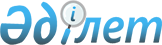 О внесении изменения в постановление акимата Северо-Казахстанской области от 31 декабря 2015 года № 514 "Об установлении водоохранных зон, полос водных объектов Северо-Казахстанской области и режима их хозяйственного использования"Постановление акимата Северо-Казахстанской области от 10 ноября 2023 года № 206. Зарегистрировано в Департаменте юстиции Северо-Казахстанской области 16 ноября 2023 года № 7620-15      Акимат Северо-Казахстанской области ПОСТАНОВЛЯЕТ:       1. Внести в постановление акимата Северо-Казахстанской области от 31 декабря 2015 года № 514 "Об установлении водоохранных зон, полос водных объектов Северо-Казахстанской области и режима их хозяйственного использования" (зарегистрировано в Реестре государственной регистрации нормативных правовых актов № 3610) следующее изменение:       приложение 1 указанного постановления изложить в новой редакции согласно приложению к настоящему постановлению.      2. Коммунальному государственному учреждению "Управление природных ресурсов и регулирования природопользования акимата Северо-Казахстанской области" в установленном законодательством Республики Казахстан порядке обеспечить:      1) государственную регистрацию настоящего постановления в республиканском государственном учреждении "Департамент юстиции Северо-Казахстанской области Министерства юстиции Республики Казахстан";      2) размещение настоящего постановления на интернет-ресурсе акимата Северо-Казахстанской области после его официального опубликования.      3. Контроль за исполнением настоящего постановления возложить на курирующего заместителя акима Северо-Казахстанской области.       4. Настоящее постановление вводится в действие по истечении десяти календарных дней после дня его первого официального опубликования.       "СОГЛАСОВАНО"       Республиканское государственное      учреждение "Есильская бассейновая       инспекция по регулированию       использования и охране водных ресурсов"      Комитета водных ресурсов       Министерства экологии и природных ресурсов       Республики Казахстан"      Республиканское государственное      учреждение "Департамент санитарно-      эпидемиологического контроля       Северо-Казахстанской области       Комитета санитарно-эпидемиологического       контроля Министерства здравоохранения       Республики Казахстан" Водоохранные зоны, полосы водных объектов Северо-Казахстанской области© 2012. РГП на ПХВ «Институт законодательства и правовой информации Республики Казахстан» Министерства юстиции Республики КазахстанГ. НурмухамбетовПриложение к постановлению от 10 ноября 2023 года № 206Приложение 1к постановлению акиматаСеверо-Казахстанской областиот 31 декабря 2015 года № 514 № Наименование водоемаМесторасположение (район, сельский округ, населҰнный пункт)Площадь водного зеркала (гектар)/протяженность (километров)Ширина водоохранной зоны (метр)Ширина водоохранной полосы (метр)123456РекиРекиРекиРекиРекиРеки1Река Ишимимени Габита Мусрепова, Шал акына, Есильский, Кызылжарский69010001002Река Аканбурлукимени Габита Мусрепова, Айыртауский222,365001003Река ИманбурлукШал акына, Айыртауский1775001004Река Жембаракимени Габита Мусрепова37,2950035-1005Река Мукыримени Габита Мусрепова19,750035-386Участок реки Шудасай в створе географических координат от 53°31’46.09” северной широты, 67°4’12.03” восточной долготы до 53°31’33.39” северной широты, 67°3’46.77” восточной долготыШал акына, Юбилейный, Узынжар0,75500757Река Аралтобе Айыртауский 32,76550035-558Река Камысакты Айыртауский, Есильский 107,35350035-559Река Куланайгыр (участок капитального ремонта моста на 159 километре автомобильной дороги областного значения КСТ-62 "Еленовка-Арыкбалык-Чистополье-Есиль километры 17-209")имени Габита Мусрепова, Чистопольский, Ялты0,45003510Участок реки Шат в створе географических координат горного отвода месторождения "Даутское-1"Акжарский, Ленинградский, Ленинградское0,9150075ОзҰраОзҰраОзҰраОзҰраОзҰраОзҰраАйыртауский районАйыртауский районАйыртауский районАйыртауский районАйыртауский районАйыртауский район11Участок озера Жетыколь (в пределах оросительной системы ТОО "Агро-Елецкое")Елецкий4,85750035Акжарский районАкжарский районАкжарский районАкжарский районАкжарский районАкжарский район12КомбайсорЛенинградский, Даут68750050Аккайынский районАккайынский районАккайынский районАккайынский районАккайынский районАккайынский район13Малые ТокушиТокушинский, Токуши333005014ШаглытенизКиялинский78005005015БазаралАралагашский, Аралагаш5775005016БайсалАралагашский, Амангельды1283005017АксуатАралагашский, Рублевка3033005018КруглоеАралагашский, Рублевка933005019Балыкты МалыеСмирновский2355005020ЖалтырГригорьевский, Григорьевка2695005021КундукольПолтавский, Полтавка6830050Есильский районЕсильский районЕсильский районЕсильский районЕсильский районЕсильский район22Полоустное (Полонское)Петровский, Покровский, Петровка3330050Жамбылский районЖамбылский районЖамбылский районЖамбылский районЖамбылский районЖамбылский район23ЕкатериновскоеКазанский, Екатериновка4715005024Питное Пресновский (Железнинский) 1083005025КурганскоеКазанский, Усердное1623005026КабаньПервомайский, Кабань793005027СуаткольЖамбылский, Амангельды683005028МужукОзерный653005029Жалтырша Майбалыкский 243005030ДалагульБлаговещенский, Майбалык463005031ПитноеПресновский, Островка3505005032ЖекекольБлаговещенский, Благовещенка993005033ЖарагашБлаговещенский, Благовещенка873005034Лапушки Пресновский (Железнинский) 223005035Купальное Пресновский (Железнинский) 343005036ЛагерноеПресновский, Пресновка1823005037Шырыкмай Майбалыкский 313005038АкбалыкОзҰрный773005039ГорькоеКазанский, Мирный, Екатериновка52650050-55Кызылжарский районКызылжарский районКызылжарский районКызылжарский районКызылжарский районКызылжарский район40ЛогуновоСоколовский, Соколовка453005041СергиноНалобинский, Виноградовский1353005042ДубровноеНалобинский, Дубровное1273005043ГайдуковоНалобинский, Гайдуково1493005044ЖалтырРассветский, Рассвет1763005045ЛебеденокНалобинский3385005046СивергаНалобинский2915005047СолҰноеЛесной, Якорьский28750050-7548ПҰстроеПетропавловск, Прибрежный, Тепличное13730035-5049ЛебяжьеВагулинский, Вагулино5235005050БугровоеБугровской, Бугровое683005051ЗемляноеБугровской, Бугровое4730050-5552КурейноеНалобинский, Гайдуково15030050Мамлютский районМамлютский районМамлютский районМамлютский районМамлютский районМамлютский район53БелоеБеловский, Белое34950010054ЩучьеБеловский, Щучье753005055СтудҰноеБеловский413005056СтепноеБеловский233005057КазачьеДубровинский, Михайловка943005058ПрудКраснознаменский, Беловка513005059КривыеДубровинский, Дубровное1113005060КаменноеБеловский, Белое23550010061ЧистоеБеловский, Чистое1383005062МинкесерКызыласкерский, Новомихайловский368550010063БескамышноеКраснознаменский, Калугино433005064ФедосейкиноВоскресеновский, Воскресеновка4530050-5565Жаргино (Жагрино)Беловский, Белое1083005066КаменноеБеловский, Мамлютка623005067Таловое (Талое)Пригородный, Покровка653005068БелҰнокБеловский, Белое543005069УделовоБеловский483005070УделҰнокБеловский443005071КраснознаменскоеКраснознаменский, Кранознаменское433005072ПрудокКраснознаменский, Калугино403005073ТетеркиноБеловский273005074КуропаткиноБеловский233005075Большой ЧерокДубровинский, Михайловка1783005076ЖелтоеВоскресеновский, Становое7030050-75Район имени Габита МусреповаРайон имени Габита МусреповаРайон имени Габита МусреповаРайон имени Габита МусреповаРайон имени Габита МусреповаРайон имени Габита Мусрепова77УлукольБирликский, Рузаевский21985005078Шарыкское водохранилищеАндреевский, Кокалажарский, Андреевка243500100Район Магжана ЖумабаеваРайон Магжана ЖумабаеваРайон Магжана ЖумабаеваРайон Магжана ЖумабаеваРайон Магжана ЖумабаеваРайон Магжана Жумабаева79ПервоеЛебяжинский, Лебяжье233005080ВтороеЛебяжинский, Лебяжье203005081ЗарослоеАккайын(Гавринский), Зарослое1523005082РявкиноБайтерек(Фурмановский), Рявкино2815005083ПитноеПолудинский, Полудино87250050Тимирязевский районТимирязевский районТимирязевский районТимирязевский районТимирязевский районТимирязевский район84АксуатДзержинский, Москворецкий, Москворецкое16075005085ЖаркенДмитриевский, Дмитриевка4675005086ДмитриевкаДмитриевский, Дмитриевка2630050Уалихановский районУалихановский районУалихановский районУалихановский районУалихановский районУалихановский район87ЖамантузКайратский2980500100